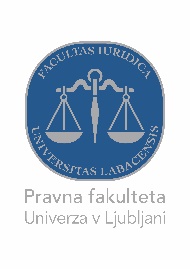 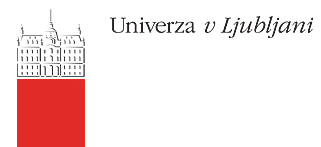   Izjava predvidenega mentorja/somentorja ob prijavi teme doktorske disertacijeŠtudent/ka: Naslov teme doktorske disertacije: Naslov teme doktorske disertacije v angleškem jeziku: __________________________________________________________________________________Predvideni mentor/somentor: Šifra raziskovalca SICRIS:    Število doseženih SICRIS točk (Z) v zadnjih petih letih:  Število točk pri kazalcu pomembnih dosežkov A ½: Reference predvidenega mentorja/somentorja (3-5) s področja teme doktorske disertacije:Soglasje k predlagani temi doktorske disertacije:Datum: ""                                                        Podpis predvidenega mentorja/somentorja:____________________________________